ЗАКЛЮЧЕНИЕСчетной палаты муниципального района Клявлинский Самарской областипо результатам экспертно-аналитического мероприятия«Экспертиза проекта решения Собрания представителей сельского поселения станция Клявлино муниципального района Клявлинский Самарской области «О внесении изменений в решение Собрания представителей сельского поселения станция Клявлино муниципального района Клявлинский Самарской области № 45 от 28.12.2022 года «О бюджете сельского поселения станция Клявлино муниципального района Клявлинский Самарской области на 2023 год и плановый период 2024 и 2025 годов»ст. Клявлино                                                                                   30 октября 2023 годаОснование для проведения экспертно-аналитического мероприятия: - Бюджетный кодекс Российской Федерации (далее БК РФ);- Федеральный закон от 07.02.2011 года № 6-ФЗ «Об общих принципах организации и деятельности контрольно-счетных органов субъектов Российской Федерации и муниципальных образований»;- «Положение о бюджетном процессе в сельском поселении станция Клявлино муниципального района Клявлинский Самарской области», утвержденное решением Собрания представителей сельского поселения станция Клявлино муниципального района Клявлинский Самарской области №13 от 29.04.2022 года (далее – Положение о бюджетном процессе);- «Положение о Счетной палате муниципального района Клявлинский Самарской области», утвержденное решением Собрания представителей муниципального района Клявлинский Самарской области от 29.10.2021 № 91;- Стандарт внешнего муниципального финансового контроля «Экспертиза проекта вносимых изменений в бюджет муниципального района Клявлинский Самарской области на текущий финансовый год и плановый период», утвержденный приказом председателя Счетной палаты муниципального района Клявлинский Самарской области от 14.06.2023 года № 34;- пункт 1.37 плана работы Счетной палаты муниципального района Клявлинский Самарской области на 2023 год, утвержденного приказом председателя Счетной палаты муниципального района Клявлинский Самарской области от 20.12.2022 года № 83;- приказ председателя Счетной палаты муниципального района Клявлинский Самарской области от 27.10.2023 года № 79 «О проведении экспертно-аналитического мероприятия «Экспертиза проекта решения Собрания представителей сельского поселения станция Клявлино муниципального района Клявлинский Самарской области «О внесении изменений в решение Собрания представителей сельского поселения станция Клявлино муниципального района Клявлинский Самарской области № 45 от 28.12.2022 года «О бюджете сельского поселения станция Клявлино муниципального района Клявлинский Самарской области на 2023 год и плановый период 2024 и 2025 годов».Цель экспертизы: определение достоверности и обоснованности показателей вносимых изменений в решение Собрания представителей сельского поселения станция Клявлино муниципального района Клявлинский Самарской области «О бюджете сельского поселения станция Клявлино муниципального района Клявлинский Самарской области на 2023 год и плановый период 2024 и 2025 годов».Предмет экспертизы: проект решения Собрания представителей сельского поселения станция Клявлино муниципального района Клявлинский Самарской области «О внесении изменений в решение Собрания представителей сельского поселения станция Клявлино муниципального района Клявлинский Самарской области № 45 от 28.12.2022 года «О бюджете сельского поселения станция Клявлино муниципального района Клявлинский Самарской области на 2023 год и плановый период 2024 и 2025 годов».Срок проведения экспертизы: с 27 октября по 30 октября 2023 года. Общие положенияПроект решения Собрания представителей сельского поселения станция Клявлино муниципального района Клявлинский Самарской области «О внесении изменений в решение Собрания представителей сельского поселения станция Клявлино муниципального района Клявлинский Самарской области № 45 от 28.12.2022 года «О бюджете сельского поселения станция Клявлино муниципального района Клявлинский Самарской области на 2023 год и плановый период 2024 и 2025 годов» (далее - проект Решения), представлен для проведения экспертизы главой сельского поселения станция Клявлино муниципального района Клявлинский Самарской области письмом от 26.10.2023 года № 564 в Счетную палату муниципального района Клявлинский Самарской области (далее – Счетная палата) 27 октября 2023 года (вход. №200 от 27.10.2023г.).Для проведения экспертизы в адрес Счетной палаты поступили следующие документы:1. Проект решения Собрания представителей сельского поселения станция Клявлино муниципального района Клявлинский Самарской области «О внесении изменений в решение Собрания представителей сельского поселения станция Клявлино муниципального района Клявлинский Самарской области № 45 от 28.12.2022 года «О бюджете сельского поселения станция Клявлино муниципального района Клявлинский Самарской области на 2023 год и плановый период 2024 и 2025 годов».2. Приложение №3 «Доходы бюджета сельского поселения станция Клявлино муниципального района Клявлинский Самарской области на 2023 год и плановый период 2024 и 2025 годов по кодам видов доходов, подвидов доходов, классификации операций сектора государственного управления, относящихся к доходам бюджетов».3. Приложение №4 к проекту Решения «Ведомственная структура расходов бюджета сельского поселения станция Клявлино муниципального района Клявлинский Самарской области на 2023 год».4. Приложение № 5 к проекту Решения «Распределение бюджетных ассигнований по разделам, подразделам классификации расходов бюджета сельского поселения станция Клявлино муниципального района Клявлинский Самарской области на 2023 год».5. Приложение №8 к проекту Решения «Источники внутреннего финансирования дефицита бюджета сельского поселения станция Клявлино муниципального района Клявлинский Самарской области на 2023 год и на плановый период 2024 - 2025 годов».6. Приложение №11 к проекту Решения «Распределение бюджетных ассигнований по целевым статьям (муниципальным программам и непрограммным направлениям деятельности), группам (группам и подгруппам) видов расходов классификации расходов бюджета сельского поселения станция Клявлино муниципального района Клявлинский Самарской области на 2023 год».7. Пояснительная записка к проекту Решения.По результатам рассмотрения проекта Решения и пакета документов, его сопровождающих, с учётом результатов проведённых Счетной палатой экспертных-аналитических мероприятий, установлено следующее.         Представленным проектом Решения предлагается изменить основные характеристики бюджета сельского поселения станция Клявлино муниципального района Клявлинский Самарской области (далее по тексту – бюджет сельского поселения) на 2023 год.         На 2024 и 2025 годы основные характеристики бюджета сельского поселения не изменились.         Проектом Решения вносятся изменения в основные характеристики бюджета сельского поселения на 2023 год, а также производится перераспределение расходной части бюджета сельского поселения в том числе:         - доходы бюджета на 2023 год по сравнению с утвержденными доходами Решением Собрания представителей сельского поселения станция Клявлино муниципального района Клявлинский Самарской области от 29.09.2023 года №30, увеличиваются на сумму 618,400 тыс. рублей и составят 70 690,032 тыс. рублей;расходы бюджета увеличиваются на 618,400 тыс. рублей и составят 72 073,280   тыс. рублей;                                                 - дефицит бюджета в сумме 1 383,248 тыс. рублей.Основные параметры проекта бюджета сельского поселения на 2023 год и на плановый период 2024 и 2025 годов представлены в таблице №1.  Таблица №1 (тыс. рублей)Изменения доходной части бюджета сельского поселения Рассмотрев представленный проект Решения Собрания представителей сельского поселения станция Клявлино муниципального района Клявлинский Самарской области «О внесении изменений в решение Собрания представителей сельского поселения станция Клявлино муниципального района Клявлинский Самарской области №45 от 28.12.2022 года «О бюджете сельского поселения станция Клявлино муниципального района Клявлинский Самарской области на 2023 год и плановый период 2024 и 2025 годов», Счетная палата отмечает следующее:Основываясь на БК РФ, руководствуясь Положением о бюджетном процессе предлагается по сравнению с предыдущим решением Собрания представителей сельского поселения станция Клявлино муниципального района Клявлинский Самарской области от 29.09.2023 года №30 «0 внесении изменений в решение Собрания представителей сельского поселения станция Клявлино муниципального района Клявлинский Самарской области №45 от 28.12.2022 года «О бюджете сельского поселения станция Клявлино муниципального района Клявлинский Самарской области на 2023 и плановый период 2024 и 2025 годов» увеличение доходной части бюджета на 2023 год на 618,400 тыс. рублей, за счет следующих средств:- прочие межбюджетные трансферты, передаваемые бюджетам сельских поселений – 283,000 тыс. рублей;- поступления от денежных пожертвований, предоставляемых физическими лицами получателям средств бюджетов сельских поселений – 5,400 тыс. рублей;- прочие безвозмездные поступления в бюджеты сельских поселений – 330,000 тыс. рублей.Изменение доходной части бюджета в 2024-2025 годах не планируется.Анализ изменений доходной части бюджета в 2023 году представлен в таблице №2.Таблица №2 (тыс. рублей)Доходная часть бюджета сельского поселения за счет средств налоговых и неналоговых доходов не изменяется.Изменение расходной части бюджета сельского поселения Проектом Решения планируется изменения в расходной части бюджета сельского поселения на 2023 год.Изменение расходной части бюджета в 2024-2025 годах не планируется. Анализ изменений расходной части бюджета представлен в таблице №3.                                                                 Таблица №3 (тыс. рублей)Проектом Решения планируется увеличение финансирования затрат бюджета по разделу:0500 «Жилищно- коммунальное хозяйство» на сумму 638,000 тыс. рублей;0800 «Культура, кинематография» на сумму 2,500 тыс. рублей.Проектом Решения планируется уменьшение финансирования затрат бюджета по разделу:0100 «Общегосударственные вопросы» на сумму 22,100 тыс. рублей.Муниципальные программы сельского поселения В предложенном проекте Решения, доля программной части в общих расходах сельского поселения увеличивается на 640,500 тыс. рублей и составит 99,99 % от общей суммы расходов. Сумма расходов на реализацию всех муниципальных программ составит 72 067,637 тыс. рублей, в том числе за счет безвозмездных поступлений 26 165,007 тыс. рублей.Данные об объемах бюджетных ассигнований на реализацию муниципальных программ и непрограммных направлениях расходов местного бюджета предусмотренные в проекте Решения, приведены в таблице №4.Таблица №4 (тыс. рублей)         Проектом Решения перераспределение выделенных средств между муниципальными программами и непрограммными направлениями расходов бюджета сельского поселения на 2024-2025 годах не планируется.         Согласно предлагаемого проекта Решения, дефицит бюджета сельского поселения по сравнению с первоначальным утвержденным планом изменится (увеличится на 1 383,248 тыс. рублей), по сравнению с предыдущим значением (Решение от 29.09.2023г. №30) останется на прежнем уровне и составит 1 383,248 тыс. рублей.         В соответствии со статьей 92.1. БК РФ размер дефицита местного бюджета не должен превышать 10% объема доходов местного бюджета без учета утвержденного объема безвозмездных поступлений из других бюджетов бюджетной системы Российской Федерации. Проектом Решения дефицит бюджета сельского поселения предусматривается в размере 5,6 % от доходов бюджета без учета финансовой помощи из других бюджетов бюджетной системы Российской Федерации.            Таким образом, предусмотренный проектом Решения дефицит бюджета не будет противоречить нормам статьи 92.1. БК РФ.Выводы:В ходе экспертизы представленного проекта Решения установлено:        1. Проектом Решения предлагается увеличить доходную часть бюджета на 2023 год. Общий объем доходов в целом увеличивается на 618,400 тыс. рублей и составит 70 690,032 тыс. рублей.2. Общий объем доходов на 2024 и 2025 годы остается неизменным и составит на 2024 год – 39 740,775 тыс. рублей и на 2025 год – 40 821,886 тыс. рублей.3. В расходной части бюджета предлагается в целом увеличить бюджетные ассигнования в 2023 году на 618,400 тыс. рублей, в том числе:0500 «Жилищно- коммунальное хозяйство» на сумму 638,000 тыс. рублей;0800 «Культура, кинематография» на сумму 2,500 тыс. рублей.Проектом Решения планируется уменьшение финансирования затрат бюджета по разделу:0100 «Общегосударственные вопросы» на сумму 22,100 тыс. рублей.4. Общий объем финансирования на 2024 и 2025 годы остается неизменным.5. Согласно предлагаемого проекта Решения, дефицит бюджета сельского поселения по сравнению с первоначальными значениями увеличится и составит 1 383,248 тыс. рублей.Предложения         Учитывая, что вносимые изменения в представленный проект решения Собрания представителей сельского поселения станция Клявлино муниципального района Клявлинский Самарской области соответствуют действующему законодательству Российской Федерации и нормативным правовым актам сельского поселения, Счетная палата полагает возможным принятия решения Собрания представителей сельского поселения станция Клявлино муниципального района Клявлинский Самарской области «О внесении изменений в решение Собрания представителей сельского поселения станция Клявлино муниципального района Клявлинский Самарской области №45 от 28.12.2022 года «О бюджете сельского поселения станция Клявлино муниципального района Клявлинский Самарской области на 2023 год и плановый период 2024 и 2025 годов».Председатель                                                                                                 Л.Ф. Синяева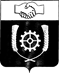 СЧЕТНАЯ ПАЛАТАМУНИЦИПАЛЬНОГО РАЙОНА КЛЯВЛИНСКИЙСАМАРСКОЙ ОБЛАСТИ446960, Самарская область, Клявлинский район, ст. Клявлино, ул. Октябрьская д. 60, тел.: 2-10-64, e-mail: spklv@yandex.comНаименование показателяРешение Собрания представителей сельского поселения ст. Клявлино муниципального района Клявлинский Самарской области от 29.09.2023 года № 30Решение Собрания представителей сельского поселения ст. Клявлино муниципального района Клявлинский Самарской области от 29.09.2023 года № 30Решение Собрания представителей сельского поселения ст. Клявлино муниципального района Клявлинский Самарской области от 29.09.2023 года № 30Проект РешенияПроект РешенияПроект РешенияИзменения увеличение (+)уменьшение (-)2023 год2023 год2024 год2025 год2023 год2024 год2025 годДоходы бюджета70 071,63239 740,77540 821,88670 690,03239 740,77540 821,886+ 618,400Расходы бюджета71 454,88039 740,77540 821,88672 073,28039 740,77540 821,886+618,400Дефицит (-)Профицит (+)- 1 383,2480,0000,000- 1 383,2480,0000,000НаименованиеУтвержденные бюджетные ассигнования в решении от 29.09.2023г. № 30Проект РешенияИзменения увеличение (+)уменьшение (-)Налоговые и неналоговые доходы24 826,99724 826,9970,000Безвозмездные поступления, всего45 244,63545 863,035+ 618,400Дотации11 840,34111 840,3410,000Субсидии25 589,64725 589,6470,000Субвенции575,360575,3600,000Прочие межбюджетные трансферты, передаваемые бюджетам сельских поселений7 191,9377 474,937+ 283,000Поступления от денежных пожертвований, предоставляемых физическими лицами получателям средств бюджетов сельских поселений47,35052,750+ 5,400Прочие безвозмездные поступления в бюджеты сельских поселений0,000330,000+ 330,000Всего доходов70 071,63270 690,032+ 618,400ПодразделУтвержденные бюджетные ассигнования в решении от 29.09.2023г. № 30Утвержденные бюджетные ассигнования в решении от 29.09.2023г. № 30Утвержденные бюджетные ассигнования в решении от 29.09.2023г. № 30Проект РешенияПроект РешенияПроект РешенияИзменения увеличение (+)уменьшение (-)Изменения увеличение (+)уменьшение (-)Изменения увеличение (+)уменьшение (-)2023 г.2024 г.2025 г.2023 г.2024 г.2025 г.2023 г.2024г.2025г.    0100 «Общегосударственные вопросы»8 840,9398 221,5938 221,5938 818,8398 221,5938 221,593- 22,1000,0000,0000102 «Функционирование высшего должностного лица субъекта Российской Федерации и муниципального образования»1 212,3401 188,0361 188,0361 212,3401 188,0361 188,0360,0000,0000,0000104 «Функционирование Правительства Российской Федерации, высших исполнительных органов государственной власти субъектов Российской Федерации, местных администраций»5 680,6855 263,9685 263,9685 680,6855 263,9685 263,9680,0000,0000,00001 06 «Обеспечение деятельности финансовых органов, налоговых и таможенных органов и органов финансового (финансово-бюджетного) надзора»340,688340,688340,688340,688340,688340,6880,0000,0000,0000111 «Резервные фонды»27,74315,00015,0005,64315,00015,000- 22,1000,0000,0000113 «Другие общегосударственные вопросы»1 579,4831 413,9011 413,9011 579,4831 413,9011 413,9010,0000,0000,000      0200 «Национальная оборона»575,360601,260622,440575,360601,260622,4400,0000,0000,0000203 «Мобилизационная и вневойсковая подготовка»575,360601,260622,440575,360601,260622,4400,0000,0000,000      0300 « Национальная безопасность и правоохранительная деятельность»140,00040,00040,000140,00040,00040,0000,0000,0000,0000310 «Защита населения и территории от чрезвычайных ситуаций природного и техногенного характера, пожарная безопасность»140,00040,00040,000140,00040,00040,0000,0000,0000,000     0400 «Национальная экономика»20 426,8584 096,8104 326,51020 426,8584 096,8104 326,5100,0000,0000,0000409 «Дорожное хозяйство (дорожные фонды)»20 426,8584 096,8104 326,51020 426,8584 096,8104 326,5100,0000,0000,000     0500 «Жилищно- коммунальное хозяйство»34 838,66721 136,13720 934,88235 476,66721 136,13720 934,882+ 638,0000,0000,0000501 «Жилищное хозяйство»65,33365,33365,33365,33365,33365,3330,0000,0000,0000502 «Коммунальное хозяйство»3 858,6740,0000,0004 138,6740,0000,000+ 280,0000,0000,0000503 «Благоустройство»30 914,66021 070,80420 869,54931 272,66021 070,80420 869,549+ 358,0000,0000,0000700 «Образование»131,540131,540131,540131,540131,540131,5400,0000,0000,0000707 «Молодежная политика»131,540131,540131,540131,540131,540131,5400,0000,0000,000          0800 «Культура, кинематография»5 005,4053 900,2283 900,2285 007,9053 900,2283 900,228+ 2,5000,0000,0000801 «Культура»5 005,4053 900,2283 900,2285 007,9053 900,2283 900,228+ 2,5000,0000,0001000 «Социальная политика»1 107,038245,644245,6441 107,038245,644245,6440,0000,0000,0001001 «Пенсионное обеспечение»245,644245,644245,644245,644245,644245,6440,0000,0000,0001003 «Социальное обеспечение населения»861,3940,0000,000861,3940,0000,0000,0000,0000,0001100 «Физическая культура и спорт»389,073389,073389,073389,073389,073389,0730,0000,0000,0001101 «Физическая культура и спорт»389,073389,073389,073389,073389,073389,0730,0000,0000,000  Условно утвержденные расходы0,000978,4902 009,9760,000978,4902 009,9760,0000,0000,000ИТОГО расходов:71 454,88039 740,77540 821,88672 073,28039 740,775  40 821,886+ 618,4000,0000,000№п/пНаименование муниципальной программыУтвержденные бюджетные ассигнования в решении от 29.09.2023г. № 30Проект РешенияИзменения увеличение (+)уменьшение (-)1Муниципальная программа "Модернизация и развитие автомобильных дорог общего пользования местного значения в  сельском поселении станция Клявлино муниципального района Клявлинский Самарской области на 2018-2027 годы"20 426,85820 426,8580,0002Муниципальная программа" Развитие органов местного самоуправления и решение вопросов местного значения сельского поселения станция Клявлино муниципального района Клявлинский Самарской области на 2018-2027 годы"39 238,12039 878,620+ 640,5003Муниципальная программа "Формирование комфортной городской среды на территории сельского поселения станция Клявлино муниципального района Клявлинский Самарской области на 2023-2024 годы"11 762,15911 762,1590,0004Непрограммные направления расходов местного бюджета27,7435,643- 22,100ИТОГО:71 454,88072 073,280+ 618,400